Уважаемые коллеги!Департамент информирует о завершении процедуры проведения независимой оценки качества условий осуществления образовательной деятельности организациями, осуществляющими образовательную деятельность, расположенными на территории Ярославской области,  в 2020 году (далее – независимая оценка качества).Результаты независимой оценки качества по каждой организации, осуществляющей образовательную деятельность, а также рейтинг по итоговому среднему значению показателей организаций, осуществляющих образовательную деятельность, прилагается.Обращаем внимание, что в соответствии с Федеральным законом
от 5 декабря 2017 г. № 392-ФЗ «О внесении изменений в отдельные законодательные акты Российской Федерации по вопросам совершенствования проведения независимой оценки качества условий оказания услуг организациями в сфере культуры, охраны здоровья, образования, социального обслуживания и федеральными учреждениями медико-социальной экспертизы» (далее – ФЗ-392) на официальном сайте организации, осуществляющей образовательную деятельность, необходимо разместить вкладку «Независимая оценка качества условий осуществления образовательной деятельности», содержащую: ФЗ-392 от 05 декабря 2017 года;результаты проведения независимой оценки качества;ссылку на официальный сайт для размещения информации о государственных (муниципальных) учреждениях https://bus.gov.ru.На сайте bus.gov.ru обеспечиваются:1) возможность поиска информации об организациях в сфере культуры, охраны здоровья, образования, социального обслуживания и о федеральных учреждениях медико-социальной экспертизы, в отношении которых проводится независимая оценка качества, об операторе, о результатах независимой оценки качества в соответствии с требованиями к качеству, удобству и простоте поиска, установленными уполномоченным Правительством Российской Федерации федеральным органом исполнительной власти, определяющим состав информации о результатах независимой оценки качества;2) возможность оставить гражданину отзыв о работе организаций в сфере культуры, охраны здоровья, образования, социального обслуживания и федеральных учреждений медико-социальной экспертизы, результатах независимой оценки качества и планах по устранению недостатков, размещенных на официальном сайте. 3) формирование, обработка, хранение, поиск и предоставление данных о независимой оценке качества в формате открытых данных.	Руководителям организаций, осуществляющих образовательную деятельность, необходимо проинформировать родителей (законных представителей) о возможностях сайта bus.gov.ru.Также департамент информирует о необходимости разработки планов по устранению недостатков по каждой организации, осуществляющей образовательную деятельность, в отношении которой проводилась независимая оценка качества условий осуществления образовательной деятельности в 2020 году (далее – планы, независимая оценка качества) в срок до 20 января 2021 года. Форма плана прилагается (Приложение 16).Итоговую информацию по муниципальному району/городскому округу (планы организаций, осуществляющих образовательную деятельность, в формате WORD, а также скан-копии планов с подписью руководителя организации, осуществляющей образовательную деятельность) необходимо направить в департамент, сформировав единую папку с файлами на электронную почту ivanovaus@yarregion.ru в срок до 25 января 2021 года для размещения информации на официальном сайте bus.gov.ru.Обращаем внимание, что заполнение плана по каждому показателю обязательно, если результат независимой оценки качества не достиг 100 баллов.Приложение 1: на 36 стр. в 1 экз.Приложение 2: на 1005 стр. в 1 экз.Приложение 3: на 330 стр. в 1 экз.Приложение 4: на 23 стр. в 1 экз.Приложение 5: на 107 стр. в 1 экз.Приложение 6: на 1 стр. в 1 экз.Приложение 7: на 25 стр. в 1 экз.Приложение 8: на 8 стр. в 1 экз.Приложение 9: на 1 стр. в 1 экз.Приложение 10: на 4 стр. в 1 экз.Приложение 11: на 1 стр. в 1 экз.Приложение 12: на 1 стр. в 1 экз.Приложение 13: на 1 стр. в 1 экз.Приложение 14: на 1 стр. в 1 экз.Приложение 15: на 1 стр. в 1 экз.Приложение 16: на 2 стр. в 1 экз.Иванова Юлиана Сергеевна(4852) 40-08-64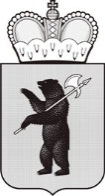 ДЕПАРТАМЕНТ ОБРАЗОВАНИЯЯРОСЛАВСКОЙ ОБЛАСТИСоветская ул., д. . Ярославль, 150000Телефон (4852) 40-18-95Факс (4852) 72-83-81e-mail: dobr@yarregion.ruhttp://yarregion.ru/depts/dobrОКПО 00097608, ОГРН 1027600681195,ИНН / КПП 7604037302 / 760401001__________________№______________На №           от           Руководителям органов местногосамоуправления, осуществляющих управление в сфере образования Директору департамента культуры Ярославской областиМ.В. ВасильевойРуководителям государственных общеобразовательных учреждений (школы РАН)Руководителям негосударственных образовательных учрежденийО ходе проведения независимой оценкиПервый заместитель директора департаментаС.В. Астафьева